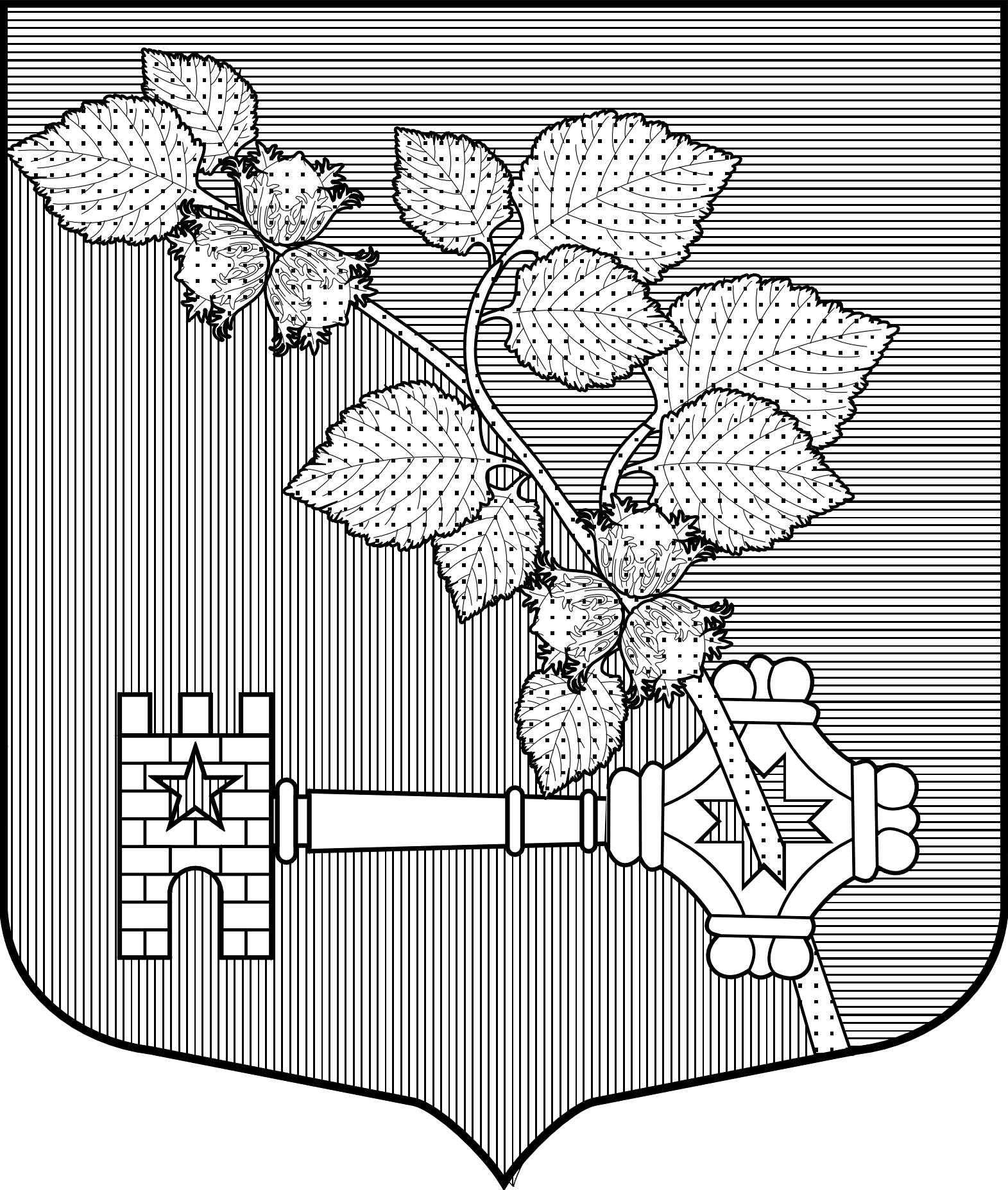 АДМИНИСТРАЦИЯВиллозского городского поселенияЛомоносовского районаПОСТАНОВЛЕНИЕ № 504«11» октября 2017 года                                                                                            гп.Виллози О внесении изменений в муниципальную программу
«Развитие части территорий муниципального образования Виллозское сельское поселение муниципального образования Ломоносовский муниципальный район Ленинградской области на 2017 год»В соответствии со статьей 33 Федерального закона Российской Федерации от 06 октября 2003 года № 131-ФЗ «Об общих принципах организации местного самоуправления в Российской Федерации», областным законом от 14 декабря 2012 года № 95-оз «О содействии развитию на части территорий муниципальных образований Ленинградской области иных форм местного самоуправления», решением совета депутатов муниципального образования Виллозское сельское поселение от 21.10.2010 № 74 «ОБ УТВЕРЖДЕНИИ  «ПОЛОЖЕНИЯ О СТАРОСТЕ МУНИЦИПАЛЬНОГО ОБРАЗОВАНИЯ ВИЛЛОЗСКОЕ СЕЛЬСКОЕ ПОСЕЛЕНИЕ ЛОМОНОСОВСКОГО РАЙОНА ЛЕНИНГРАДСКОЙ ОБЛАСТИ»ПОСТАНОВЛЯЮ:1. Внести изменения в  адресный перечень объектов муниципальной программы «Развитие части территорий муниципального образования Виллозское сельское поселение муниципального образования Ломоносовский муниципальный район Ленинградской области  на 2017 год», приложение №1 к Постановлению.2. Настоящее постановление подлежит опубликованию на официальном сайте Виллозского городского поселения http://www.villozi-adm.ru/3. Контроль исполнения постановления оставляю за собой.Глава администрацииВиллозского городского  поселения						В.В.Козырев Приложение №1 к Постановлениюот «     » октября 2017 года №___Адресный перечень объектов муниципальной программы «Развитие части территорий муниципального образования Виллозское сельское поселение муниципального образования Ломоносовский муниципальный район Ленинградской области  на 2017 год»№МероприятияСрок финанси-рования мероприя-тияПланируемые объемы финансирования (тыс. рублей в ценах года реализации мероприятия)Планируемые объемы финансирования (тыс. рублей в ценах года реализации мероприятия)Планируемые объемы финансирования (тыс. рублей в ценах года реализации мероприятия)Планируемые объемы финансирования (тыс. рублей в ценах года реализации мероприятия)Планируемые объемы финансирования (тыс. рублей в ценах года реализации мероприятия)Индикаторы реализации (целевые задания)№МероприятияСрок финанси-рования мероприя-тияВсегов том числев том числев том числев том числеИндикаторы реализации (целевые задания)№МероприятияСрок финанси-рования мероприя-тияВсегоФедеральный бюджетОбластной бюджетМестные бюджетыПрочие источникиИндикаторы реализации (целевые задания)2017 год2017 год2017 год2017 год2017 год2017 год2017 год2017 год2017 год1.д.Мурилово1.д.Мурилово1.д.Мурилово1.д.Мурилово1.д.Мурилово1.д.Мурилово1.д.Мурилово1.д.Мурилово1.д.Мурилово1.1Очистка  колодца в д.Мурилово201770,0056,0014,001 ед1.2Обустройство колодца в д.Мурилово2017110,0088,0022,001 ед2.д.Карвала2.д.Карвала2.д.Карвала2.д.Карвала2.д.Карвала2.д.Карвала2.д.Карвала2.д.Карвала2.д.Карвала2.1Обустройство колодца в д.Карвала2017120,0096,0024,001 ед3.д.Перекюля3.д.Перекюля3.д.Перекюля3.д.Перекюля3.д.Перекюля3.д.Перекюля3.д.Перекюля3.д.Перекюля3.д.Перекюля3.1Приобретение  и установка спортивного комплекса в д.Рассколово2017451,17360,9490,231 ед4.д.Вариксолово4.д.Вариксолово4.д.Вариксолово4.д.Вариксолово4.д.Вариксолово4.д.Вариксолово4.д.Вариксолово4.д.Вариксолово4.д.Вариксолово4.1.Установка ограждение вокруг детской площадки в д.Вариксолово2017200,00160,0040,001 ед5. д. Рассколово5. д. Рассколово5. д. Рассколово5. д. Рассколово5. д. Рассколово5. д. Рассколово5. д. Рассколово5. д. Рассколово5. д. Рассколово5.1Обустройство общественно-информационной зоны  в д.Рассколово2017300,00240,0060,001 едИтого:Итого:Итого:1251,171000,94250,235 ед